РЕГЛАМЕНТвзаимодействия контрагента и Общества рамках применения Соглашения об особых условияхк правоотношениям сторонг. Москва     							                           «_____» ________________202__ г.ООО «_________________» именуемое в дальнейшем «Общество, Заказчик», в лице ____________________________, действующего на основании ______________, с одной стороны, и ООО «_________________» именуемое в дальнейшем «Исполнитель, Контрагент», в лице ____________________________, действующего на основании ______________, с другой стороны, совместно именуемые «Стороны», а по отдельности «Сторона», заключили настоящий Регламент взаимодействия контрагента и Общества рамках применения Соглашения об особых условиях к правоотношениям сторон (далее по тексту – Регламент) в совокупности распространяющее свое действие на договоры, заключенные Сторонами до даты подписания Регламента, и на договоры подлежащие заключению Сторонами в  будущем (далее по тексту – Договоры), о нижеследующем:           Стороны согласовали применение порядка взаимодействия Контрагента и Общества рамках применения Соглашения об особых условиях к правоотношениям сторон (Приложение №1 к Регламенту), являющееся неотъемлемой частью Соглашения, к правоотношениям Сторон, возникшим в рамках всех Договоров.Стороны подтверждают и гарантируют исполнение приложений к настоящему Регламенту в полном объеме.Стороны понимают и признают, что в случае несоответствия условий Договоров, Соглашений об особых условиях и условий Регламента, Стороны руководствуются условиями Соглашения и Договоров. Настоящий Регламент вступает в силу с даты подписания его Сторонами и действует до даты расторжения Соглашения об особых условиях к правоотношениям сторон. Настоящий Регламент составлен в двух экземплярах, имеющих одинаковую силу, по одному экземпляру для каждой из Сторон.Приложения:Приложение №1 к Регламенту – «Порядок взаимодействия контрагента и Общества рамках применения Соглашения об особых условиях к правоотношениям сторон» с Приложениями №1.1; 1.2,1.3. ПОДПИСИ СТОРОН:Приложение № 1 к Регламентувзаимодействия контрагента и Общества рамках применения Соглашения об особых условияхк правоотношениям сторонг. Москва     					                            		                      «_____» ________________202_ г.Общие положенияНастоящий Регламент устанавливает порядок взаимодействия Контрагента и Общества в рамках Соглашения о применении Особых условий к правоотношениям сторон (далее по тексту – «Соглашение об ОУ НО»). Регламент определяет порядок действий, ответственность Контрагента и Общества в рамках своих полномочий, установленных Соглашением об ОУ НО, уточняет механизмы взаимодействия Контрагента и структурных подразделений Общества.Настоящий Регламент разработан на базе Соглашения об ОУ НО, с учетом требований законодательных, нормативных документов и внутренних локально нормативных правовых актов Общества.Настоящий Регламент носит уточняющий характер и не противоречит Соглашению об ОУ НО.Целью настоящего Регламента является организация и уточнение порядка взаимодействия Контрагента и Общества в ходе осуществления своих обязанностей, прописанных в Соглашении об ОУ НО.Действия настоящего Регламента распространяются на Общество и Контрагента, с кем заключено Соглашение об ОУ НО. Требования настоящего Регламента обязательны для Контрагента независимо от форм собственности и ведомственной принадлежности, выполняющих работы и услуги для Общества и должны выполняться при заключении договоров. Применение настоящего Регламента Общества считается неотъемлемой частью Соглашения о об ОУ НО с Обществом, при необходимости с внесением дополнительных мер, не отраженных в данном Регламенте, а также особых процедур, условий и форм выполнения требований, имеющих преимущественную силу. Область примененияРегламент является указанием к действиям и распространяется на Контрагента и Общество.Термины и определения В настоящем Регламенте используются следующие понятия и сокращения:Особые условия (налоговая оговорка)/ОУ НО – это особые условия, особая гражданско-правовая конструкция в договоре между хозяйствующими субъектами, содержащая механизм возмещения потерь от наступления определенных в договоре обстоятельств (статья 406.1 ГК РФ), исключающий предпринимательские риски от налоговых «разрывов» по Налогу на добавленную стоимость (далее по тексту – «НДС»). Сторона, реализующая товар/работы/услуги (ТРУ) , принимает на себя обязательство возместить покупателю потери, которые возникнут у последнего в связи с невозможностью поставить к вычету НДС по сделке (статьи 431.2 и 406.1 Гражданского кодекса Российской Федерации).«Налоговый разрыв» - несоответствие данных по сделке об уплаченном НДС у поставщика (цепочке поставщиков) и поставленного к вычету НДС у покупателя, то есть информация о том, что в бюджете нет источника для возмещения НДС покупателю.Налог на добавленную стоимость (НДС) - косвенный налог, исчисление которого производится продавцом при реализации товаров (работ, услуг, имущественных прав) покупателю.ТРУ – аббревиатура: товары/работы/услуги.Структурные подразделения Общества (в рамках настоящего регламента) – основные отделы/службы/подразделения Общества, на которые возложена обязанность по взаимодействию с Контрагентом в рамках Соглашения об ОУ НО.Отдел внутреннего контроля и аудита Общества (ОВКА) – отдел, в который предоставляются документы, предусмотренные особыми условиями (налоговой оговоркой). Скан-копии документов предоставляются на электронный адрес: ovka@m-47.ru.Согласие на признание сведений о налогоплательщике общедоступными - Согласие налогоплательщика (плательщика страховых взносов) на признание части сведений, составляющих налоговую тайну, общедоступными (Форма по КНД 1110058, утвержденная Приказом ФНС России от 14.11.2022 N ЕД-7-19/1085@) подается в отношении сведений о наличии (урегулировании/неурегулировании) несформированного источника по цепочке поставщиков товаров (работ/услуг) для принятия к вычету сумм НДС. Соглашение о БАС -  трехстороннее соглашение о безакцептном списании денежных средств с расчетных счетов контрагентов, открытых в российских банках между Контрагентом, Обществом и Банком. Соисполнитель Контрагента - Привлекаемое Контрагентом для исполнения своих обязательств третье лицо.Основные положения Контрагент обязан выполнять требования Соглашения об ОУ НО руководствуясь настоящим Регламентом.Для возможности оперативного взаимодействия Контрагент предоставляет электронную документацию и скан-копии документов, требуемые согласно пунктам 1.2.2.,1.3.13.,4.2.2.4.2.4.,5.4. Соглашения об ОУ НО и Раздела 5 Настоящего регламента, Отделу внутреннего контроля и аудита (далее по тексту - «ОВКА») на электронный адрес: ovka@m-47.ruКонтактное лицо контрагента не позднее 3-х рабочих дней с момента заключения Соглашения об ОУ НО связывается с представителями ОВКА для установления контакта и направляет на ovka@m-47.ru анкету по форме, указанной в Приложении 1.1. Контрагент  передает в отдел внутреннего контроля и аудита на электронный адрес ovka@m-47.ru актуальные адреса электронной почты и номера ответственных лиц (с указанием должности и ФИО уполномоченного сотрудника) Контрагента для возможности обмена информацией по электронной почте, предоставив форму согласно Приложению 1.1 в течение 3-х рабочих дней с момента заключения Соглашения об ОУ НО.  В случае замены контактного лица или смены электронного адреса Контрагент своевременно уведомляет Общество согласно порядку, указанному в пункте 4.3. настоящего Регламента, о наличии таких изменений.В случае если Контрагент:не является плательщиком Налога на добавленную стоимость (далее по тексту –«НДС»);освобожден от исполнения обязанностей налогоплательщика, связанных с исчислением и уплатой НДС;совершает операции не подлежащие налогообложению НДС по реализации товаров/работ/услуг (далее по тексту – «ТРУ») по Договору, в рамках которого заключено Соглашение об ОУ НО,в силу вступают  особенности в предоставлении документов и применении Соглашения об ОУ НО в соответствии с положениями Раздела 5 Соглашения об ОУ НО.При прекращении обстоятельств, указанных в пункте  4.5 настоящего Регламента, Контрагент обязуется предоставить документы согласно положениям пункта 5.4. Соглашения об ОУ НО.Обращаем внимание, что за непредоставление или несвоевременное предоставление документов Общество имеет право применить штрафные санкции положения пункта 4.3. Соглашения об ОУ НО.Поскольку Регламент не заменяет Соглашение об ОУ НО, Контрагенту необходимо ознакомиться со всеми положениями указанных документов, в частности, с разделами и пунктами, на которые присутствуют ссылки в настоящем документе.Предоставление обязательных документовУ контрагента существует обязанность предоставления 3-х типов комплектов документов:1 комплект предоставляется в течение 10 рабочих дней с момента подписания Соглашения об ОУ НО: Согласие на признание сведений о налогоплательщике, составляющих налоговую тайну, общедоступными (далее по тексту – «Согласие налогоплательщика», или «Согласие НТ»);Соглашение о безакцептном списании денежных средств с расчетных счетов контрагентов, открытых в российских банках (далее по тексту – «Соглашение о БАС»).2 комплект документов предоставляется по первому требованию Общества согласно пункту 1.3.13., или, при наличии получении Обществом сведений о наличии несформированного источника НДС в соответствии с пунктом 4.2.4. Соглашения об ОУ НО.При получении информации о несформированном источнике НДС по цепочке поставщиков Контрагента ОВКА совместно со Службой безопасности направляет запрос о предоставлении документов (информации), а Контрагент обязуется предоставить запрашиваемые документы (информацию) в установленный запросом срок. . Служба безопасности Общества совместно с ОВКА контролирует процесс урегулирования несформированного источника НДС. 5.1. Согласие на признание сведений о налогоплательщике, составляющих налоговую тайну, общедоступными(Согласие налогоплательщика)Указанные ниже положения регламентированы пунктами 1.2.2., 1.3.2., 5.4. Соглашения об ОУ НО. Проект согласия на признание сведений о налогоплательщике, составляющих налоговую тайну, в обязательном порядке согласовывается с Обществом во избежание допущения ошибок.Проект согласия направляется на электронный адрес ovka@m-47.ru не позднее 10 рабочих дней с момента подписания Соглашения об ОУ НО (во избежание нарушения Соглашения об ОУ НО п 1.2.2.). Отдел внутреннего контроля и аудита рекомендует направлять на согласование Согласие на раскрытие НТ заблаговременно, в течение 5 рабочих дней с момента подписания Соглашения об ОУ НО, во избежание просрочки предоставления документов. Для корректности заполнения Согласия на раскрытие НТ Контрагенту необходимо руководствоваться условиями его заполнения, зафиксированными в пункте 1.2.2. Особых условий и в Приложении 1.2 «Правила заполнения и предоставления согласия на раскрытие НТ» к настоящему Регламенту.Проект согласия считается согласованным в случае ответа Общества с почты ovka@m-47.ru на контактную электронную почту Контрагента подтверждения такого согласования.Контрагент предоставляет не позднее 10 (десяти) рабочих дней с даты подписания Особых условий в территориальный налоговый орган по месту своей регистрации в соответствии с пп. 1 п. 1 ст. 102 НК РФ согласие на признание сведений о налогоплательщике, составляющих налоговую тайну, общедоступными. После приема Согласия на раскрытие НТ налоговым органом Контрагент в течение 10 рабочих дней со дня приема предоставляет в адрес на ovka@m-47.ru копию электронного подписанного документа с квитанцией о сдаче и приеме налоговым органом (п.4.2.2 ОУ НО).При поступлении информации от Общества о некорректно поданном Согласии на раскрытие НТ Контрагент обязуется принять меры по устранению несоответствий в течение 3 рабочих дней.Соглашение о безакцептном списании денежных средств с расчетных счетов контрагентов, открытых в российских банках(Соглашение о БАС)Указанные ниже положения регламентированы пунктом 4.2.3. Соглашения об ОУ НО. В соответствии с Соглашением об ОУ НО перед Контрагентом возникает обязанность предоставить в течение 10 рабочих дней с даты подписания Соглашения об ОУ НО Соглашения о безакцептном списании Обществом денежных средств с расчетных счетов Контрагента, открытых в российских банках (Соглашение о БАС). Исключением являются счета, открытые в российских банках с целью банковского сопровождения контрактов, а также счета, которые используются в качестве специальных счетов участника закупки в соответствии с требованиями Федеральных законов № 44–ФЗ и № 223–ФЗ.Соглашение о БАС должно предусматривать 3-стороннее подписание - Контрагентом, Обществом и Банком.Перед подготовкой Соглашения о БАС необходимо ознакомиться с Приложением №1.3 настоящего Регламента, в которых представлены шаблоны и порядок согласования документа.Порядок согласования Соглашения о БАС должен строго соответствовать рекомендациям, отраженным в Приложении №1.3.Соглашение о БАС предоставляется всеми Контрагентами в установленный срок без ограничений, указанных в пункте 4.5. настоящего Регламента.Документы соисполнителя контрагентаУказанные ниже положения регламентированы пунктами 1.3.5-1.3.10, 1.3.13, 4.2.2., 4.2.4., 4.3. Соглашения об ОУ НО. Привлекаемое Контрагентом для исполнения своих обязательств третье лицо (далее по тексту – «Соисполнитель») исполняет свои обязательства собственными силами и средствами и/или может привлечь для исполнения своих обязательств иное третье лицо (далее – контрагент соисполнителя). Контрагент гарантирует:Соисполнитель (контрагент соисполнителя в случае его привлечения) является добросовестным поставщиком товаров (работ, услуг) и обладает достаточными имущественными и трудовыми ресурсами для исполнения обязательств по поставке товаров (выполнению работ, оказанию услуг) собственными либо привлеченными силами и средствами. он получит от соисполнителя заверенные копии документов, надлежащим образом подтверждающих данные факты, в частности, но не ограничиваясь в пункте 1.3.5. ОУ НО:Будет требовать от соисполнителей, чтобы все совершаемые ими с (Контрагентом) операции своевременно, полностью и достоверно отражались в их счетах-фактурах и первичных документах, а также в их обязательной бухгалтерской, налоговой, статистической и любой иной отчетности.Контрагент обязуется:что договоры с соисполнителем будут содержать заверения и гарантии (обязательства), аналогичные указанным в разделе 1 Соглашения об ОУ НО;включить в договор, заключенный соисполнителем, обязательные условия согласно пункту 1.3.10. Соглашения об ОУ НО;обеспечить представление соисполнителем в территориальный налоговый орган Согласия НТ;предоставить в течение 10 рабочих дней с даты подписания договора со соисполнителем копию согласия соисполнителя и доказательство получения таких согласий налоговым органом;предоставить по первому требованию Общества, органов государственного контроля, суда 1) документы соисполнителя/контрагента соисполнителя, относящихся к осуществлению операций по исполнению настоящего Договора и договоров, заключенные в целях исполнения настоящего Договора и подтверждающих закрепленные гарантии и заверения, 2) документы подтверждающие наличие у соисполнителя/соисполнителя контрагента имущественных и трудовых ресурсов согласно пункту 1.3.13 Соглашения об ОУ НО.РЕГУЛЯРНЫЕ ДОКУМЕНТЫПо запросу Общества с электронной почты ОВКА на почту Контрагента, указанную в анкете согласно сроку, указанному в письме, необходимо предоставить следующие документы:Налоговые декларации по НДС (в т. ч. уточненные налоговые декларации по НДС) и доказательства приема налоговым органом за периоды, запрашиваемые Обществом;Акт сверки принадлежности сумм денежных средств, перечисленных и (или) признаваемых в качестве единого налогового платежа, либо сумм денежных средств, перечисленных не в качестве единого налогового платежа по форме, утвержденной ФНС России, (в части НДС), содержащий информацию за отчетный кварталИнформационное письмо территориального налогового органа, подтверждающее факт урегулирования ситуации в отношении Несформированного источника вычета НДС, полученное (Контрагентом) Любые документы (в т. ч. документы, утвержденные органом государственной власти вместо документов, указанных в пунктах 1 – 4 настоящей таблицы), которые, по мнению Общества, могут потребоваться, в частности, для:проверки данных налогового органа о несформированном источнике вычета НДС по цепочке поставщиков с участием (Контрагента), оспаривания (в т. ч. в суде) утверждения о наличии (или отсутствии) признаков несформированного источника вычета НДС или оспаривания утверждения о занижении налоговой базы по налогу на прибыль организаций, подтверждения урегулирования ситуации в отношении несформированного источника по цепочке поставщиков товаров (работ, услуг) для принятия к вычету сумм НДС.Предоставление документов обязательно в сроки, указанные в письме с электронной почты ОВКА и обязательно к применению. ОТВЕТСТВЕННОСТЬКонтрагент обязуется, что не имеется и не будет иметься признаков несформированного источника НДС согласно пункту 1.3.8 Соглашения об ОУ НО.В случае возникновения имущественных потерь и (или) убытков со стороны Общества возмещения имущественных потерь и (или) убытков вступают в силу положения Разделов 2 и 3 Соглашения об ОУ НО. Исполнение обязательства, указанного в Разделе 2 Соглашения об ОУ НО, может обеспечиваться уменьшением суммы, подлежащей оплате Обществом Контрагенту из очередных текущих платежей, на сумму, равную сумме НДС по операциям из Договора за отчетный квартал, по итогам которого выявлен несформированный источник для применения вычета по НДС. Данная сумма остается в распоряжении Общества без применения к Обществу какой-либо ответственности за нарушение сроков оплаты по Договору на срок не более 3 (трех) рабочих дней с даты получения Обществом Информационного письма территориального налогового органа об урегулировании/не урегулировании ранее выявленного несформированного по цепочке поставщиков товаров (работ/услуг) с участием Контрагента источника для применения вычета по НДС. Если Контрагент не обеспечил устранение признаков, сформированного источника для применения вычета по НДС (что подтверждается Информационным письмом территориального налогового органа о том, что ситуации с ранее выявленным несформированным по цепочке поставщиков товаров (работ/услуг) с участием Контрагента источником для применения Обществом вычета по НДС не была урегулирована в предложенный срок), вследствие чего Общество отказалось от применения вычета по НДС за соответствующий период, данная сумма покрывает требование Общества о возмещении имущественных потерь, понесенных последним ввиду такого отказа.Штрафы пени за нарушение заверении, неисполнение гарантий, непредоставление, непредставление, изменение или отзыв Согласия налогоплательщика, не возмещение Контрагентом имущественных потерь и (или) убытков, не предоставление или несвоевременное представление документов, указанных в приложении № 2 к Приложению № (N) к настоящему Договору, неисполнение или ненадлежащее исполнение (Контрагентом) иных обязательств, установленных Особыми условиями, является основанием для Общества требовать от Контрагента уплаты неустойки в соответствии с пунктом 4.3. Соглашения об ОУ НО.СОГЛАСОВАНО:ПОДПИСИ СТОРОН:Приложение №1.1 ФОРМА АНКЕТА КОНТАКТОВ ОБЩЕСТВА И КОНТРАГЕНТАСОГЛАСОВАНО:ПОДПИСИ СТОРОН:Приложение №1.2ПАМЯТКА ПО ЗАПОЛНЕНИЮ И ПОДАЧЕ В ФНС СОГЛАСИЯ НА РАСКРЫТИЕ НАЛОГОВОЙ ТАЙНЫ(ФОРМА ПО КНД 1110058)Обязанность подачи Согласия в ФНС предусмотрена заключенными Особыми условиями (налоговая оговорка). Согласие создает основание для добросовестной конкуренции и формирования прозрачной и экономически обоснованной системы взаимоотношений между участниками.Согласие подается в отношении следующих сведений:Код комплекта 20006 - Сведения о наличии (урегулировании/неурегулировании) несформированного источника по цепочке поставщиков товаров (работ/услуг) для принятия к вычету сумм НДС. !!! Сведения раскрываются исключительно в пределах указанных, никакие данные из налоговых деклараций, в т.ч. содержащие коммерческую тайну, не подлежат раскрытию.Правила заполнения и подачи Согласия:Согласие подается в электронной форме по ТКС (например, с помощью бухгалтерской программы), через личный кабинет налогоплательщика, через официальный сайт ФНС России, через 1с (Форма находится в разделе Отчеты — Уведомления, сообщения, и заявления).Согласие должно быть подписано УКЭП (Усиленная квалифицированная электронная подпись). Согласие считается принятым инспекцией, если вам поступила квитанция о приеме.На титульном листе, где уже автоматически программой введены данные налогоплательщика, необходимо указать:В поле «Признак документа» - "1" - при представлении Согласия;В поле «Признак раскрытия сведений» - "1" - признание Сведений общедоступными, это необходимо для отображения сведений на Информационном ресурсе Радо.рус (Ассоциация добросовестных налогоплательщиков). В поле «Период, за который представляются сведения, составляющие налоговую тайну, иному лицу, или период, за который сведения, составляющие налоговую тайну, признаются общедоступными»: начало срока действия не позже начала календарного квартала, в котором заключен Договор, бессрочно (или 2099 год).В поле «Срок действия Согласия»: дата начала действия - дата подачи Согласия, дату окончания действия согласия рекомендуем не заполнять (или 31.12.2099). На второй странице Согласия указывается КОД комплекта сведений (20006)ОБРАЩАЕМ ВНИМАНИЕ!После указания КОДА КОМПЛЕКТА СВЕДЕНИЙ не заполняется поле «КОДЫ СВЕДЕНИЙ».Второй лист Согласия «Коды сведений, составляющих в соответствии со статьей 102 Налогового кодекса РФ налоговую тайну, для представления сведений иному лицу» не заполняется.! Необходимо предоставить подтверждение подачи Согласия: - форму Согласия с УКЭП-квитанцию о приеме Согласия ФНСПосле получения от Контрагента указанных документов Общество в лице ОВКА проверяет корректность сдачи в официальных открытых источниках.В случае если данные, указанные в открытых источниках не соответствуют сданной информации или положениям настоящей Памятки, согласие о раскрытии налоговой тайны считается не сданным.Пример заполнения Согласия на раскрытие налоговой тайны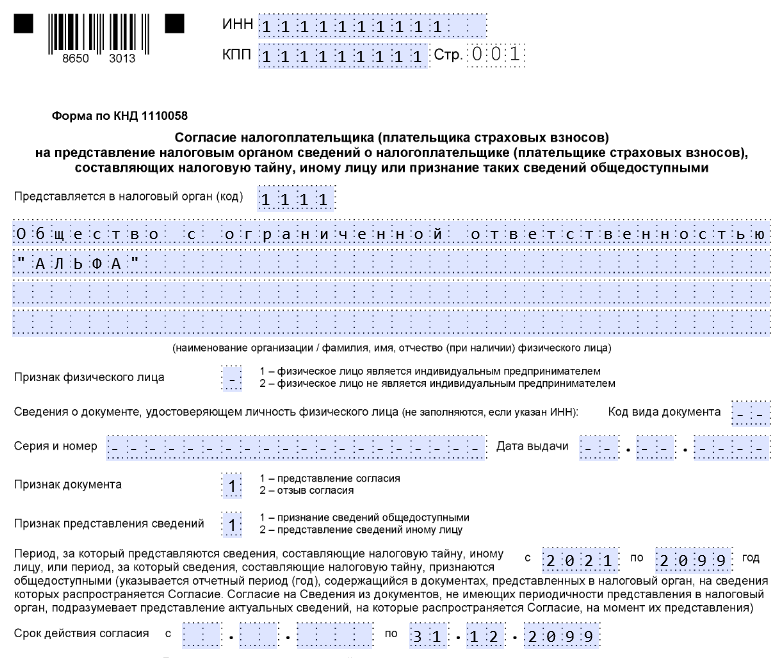 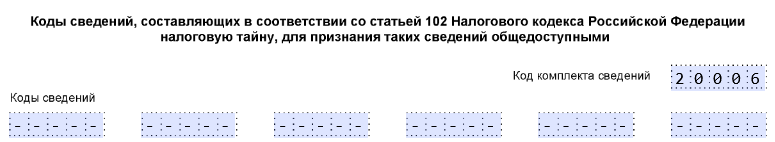 Согласие в 1С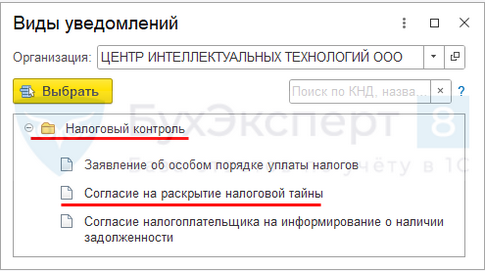 СОГЛАСОВАНО:ПОДПИСИ СТОРОН:Приложение №1.3ПАМЯТКА ПО ЗАКЛЮЧЕНИЮ СОГЛАШЕНИЯ О БЕЗАКЦЕПТНОМ СПИСАНИИ ВО ИСПОЛНЕНИЕ ОБЯЗАТЕЛЬСТВ ПО ОСОБЫМ УСЛОВИЯММежду Контрагентом (вашей компанией) и Обществом (ООО ФСК Мостоотряд-47) заключена налоговая оговорка (Особые условия). Соглашение о безакцептном списании обеспечивает исполнение обязательств контрагента:по возмещению имущественных потерь (ст. 406.1 ГК РФ) и убытков (ст. 15, ст. 393 ГК РФ), которые возникнут у получателя в случае принятия акта органа государственной власти (в частности, но не ограничиваясь этим, решения налогового органа или постановления о возбуждении уголовного дела), из которого будет следовать, что получатель не вправе уменьшить налоговую базу и (или) сумму подлежащего уплате налога по операциям с контрагентом;по возмещению имущественных потерь и убытков получателя, которые возникнут в случае неурегулирования ситуации в отношении Несформированного источника вычета НДС по операциям с участием контрагента, если вследствие такого неурегулирования получатель добровольно отказался от принятия к вычету суммы подлежащего уплате налога по операциям, совершенным в рамках Основного договора.1. ПОРЯДОК СОГЛАСОВАНИЯ  СОГЛАШЕНИЯ Направление соглашения по шаблону Общества, в банки, в которых у вас открыты расчетные счета, на согласование. Это можно сделать через Клиент-банк (или через любой другой канал взаимодействия с банками) с обязательным приложением самого шаблона в формате ВОРД. Направление на почту ovka@m-47.ru подтверждения отправки соглашения в банки (скриншот экрана, переписка с банком, официальное письмо банка и прочее). В зависимости от ответа банков есть два пути согласования и подписания:Направлять соглашения Обществу можно по одному их следующих адресов:Почтой 108833, г. Москва, п. Шишкин Лес, пос. Михайлово-Ярцевское, д. 44 стр. 1, эт/ком 2/24 либо 107140, г. Москва, а/я 30Курьером 107140, г. Москва, ул. Краснопрудная д.12/1 эт. 17ПОРЯДОК ЗАПОЛНЕНИЯ СОГЛАШЕНИЯПУНКТ 1. Соглашение ссылается на следующие пункты Особых условий:п. 2.1. «Контрагент обязуется возместить Обществу полностью все имущественные потери…»п. 2.2. «Контрагент обязуется возместить Обществу полностью все имущественные потери и (или) убытки Общества…»пп. 4.2.3. «С даты подписания настоящего Соглашения предоставить в течение 10 (десяти) рабочих дней…»Особо отмечаем, что в некоторых случая номера указанных пунктов Особых условий могут отличаться, обратите внимание на формулировку и номера пунктов в подписанном соглашении об Особых условиях.Полное наименование основного договора – Соглашение о применении особых условий ИЛИ Дополнительное соглашение к Договору, в зависимости от того, в каком виде заключены Особые условия.ПУНКТ 2. Указывается пункт 4.2.3. «С даты подписания настоящего Соглашения предоставить в течение 10 (десяти) рабочих дней…»	ПУНКТ 5. Заполняется при наличии счетов в иностранной валюте. Также п.6 и п.7 не может быть исключен при отсутствии таких счетов.__________________________________________________________________________По вопросам вы можете обращаться в отдел внутреннего контроля и аудита по телефонам +7 916 031 44 38 (сот.) или +7 495 109 34 56 (доб. 38158 Егорова Регина, 38151 Герингер Светлана, 38144 Широбоков Сергей)ОБЩЕСТВООБЩЕСТВООБЩЕСТВОКОНТРАГЕНТКОНТРАГЕНТКОНТРАГЕНТнаименованиенаименованиенаименованиеюридическийадресюридическийадресюридическийадресфактическийадресфактическийадресфактическийадресИНН/КПП/ОГРНИНН/КПП/ОГРНИНН/КПП/ОГРНрасч.счет №расч.счет №расч.счет №название банканазвание банканазвание банкакор. счет №кор. счет №кор. счет №БИКБИКБИКТел.Тел.Тел.E-mailE-mailE-mailСайтСайтСайтКонтактное лицоКонтактное лицоКонтактное лицо_________________________________________/_____________/М.П._________________________________________/_____________/М.П._________________________________________/_____________/М.П._________________________________________/ ______________ /М.П._________________________________________/ ______________ /М.П._________________________________________/_____________/М.П._________________________________________/ ______________ /М.П.ОбществоОбществоОбществоКонтрагентКонтрагентКонтрагентКонтактные лица (Должность, ФИО)Электронная почтаКонтактный номерКонтактные лица(Должность, ФИО)Электронная почтаКонтактный номерНачальник Отдела внутреннего контроля и аудита (ОВКА) /иные сотрудники ОВКАovka@m-47.ru+7 (916) 031 44-38_________________________________________/_____________/М.П.                                                                _________________________                                                                   ________________/ ______________ /                                                                   М.П._________________________________________/_____________/М.П._________________________________________/ ______________ /М.П.